ОКПО 04282521    ОГРН 1020201626059   ИНН 0218000369   КПП 021801001            ҠАРАР                                                              ПОСТАНОВЛЕНИЕ        19 декабрь 2022 й.                         № 93-п        	          19 декабря   2022 г.Об утверждении Положения о видахмуниципального контроля, осуществляемыхна территории сельского поселения Киекбаевский сельсовет муниципального района Бурзянский район Республики БашкортостанВ соответствии с Федеральным законом от 26.12.2008 № 294-ФЗ «О защите прав юридических лиц и индивидуальных предпринимателей при осуществлении государственного контроля (надзора) и муниципального контроля», Уставом сельского поселения Киекбаевский сельсовет муниципального района Бурзянский район Республики Башкортостан постановляет:     1.Утвердить Положение о видах муниципального контроля, осуществляемых на территории сельского поселения Киекбаевский сельсовет муниципального района Бурзянский район Республики Башкортостан.      2.Обнародовать настоящее Решение на официальном сайте Администрации Киекбаевский сельсовет муниципального района Бурзянский район Республики Башкортостан в сети «Интернет».      3. Настоящее Решение вступает в силу после обнародования.Глава сельского поселения                                                     С.С.СагитовПриложение к постановлению сельского поселения Киекбаевский сельсовет муниципального района Бурзянский район Республики Башкортостан от 19.12.2022 года №93-пПоложение о видах муниципального контроля, осуществляемых на территории сельского поселения Киекбаевский сельсовет муниципального района Бурзянский район Республики БашкортостанПоложение о видах муниципального контроля, осуществляемых на территории сельского поселения Киекбаевский сельсовет муниципального района Бурзянский район Республики Башкортостан», (далее - Положение) разработано в соответствии с Федеральными законами от 06.10.2003 № 131-ФЗ «Об общих принципах организации местного самоуправления в Российской Федерации», от 26.12.2008 № 294-ФЗ «О защите прав юридических лиц и индивидуальных предпринимателей при осуществлении государственного контроля (надзора) и муниципального контроля», Уставом сельского поселения Киекбаевский сельсовет муниципального района Бурзянский район Республики БашкортостанНастоящее Положение определяет:-порядок ведения перечня видов муниципального контроля, осуществляемых на территории сельского поселения Киекбаевский сельсовет муниципального района Бурзянский район Республики Башкортостан;порядок ведения перечней нормативных правовых актов или их отдельных частей, содержащих обязательные требования, требования, установленные муниципальными правовыми актами, оценка соблюдения которых является предметом муниципального контроля;порядок учёта лиц и (или) объектов, в отношении которых осуществляется муниципальный контроль.1. Порядок ведения перечня видов муниципального контроля, осуществляемых на территории сельского поселения Киекбаевский сельсовет муниципального района Бурзянский район Республики Башкортостан1.1. Перечень видов муниципального контроля, осуществляемых на территории сельского поселения Киекбаевский сельсовет муниципального района Бурзянский район Республики Башкортостан, уполномоченного на их осуществление, (далее - Перечень) определяет виды муниципального контроля на территории Сельское поселение Киекбаевский сельсовет муниципального района Бурзянский район Республики Башкортостан1.2 Ведение Перечня осуществляется Администрацией сельского поселения Киекбаевский сельсовет муниципального района Бурзянский район Республики Башкортостан, уполномоченным на осуществление муниципального контроля в соответствии с действующим законодательством.	В Перечень включается следующая информация:наименование вида муниципального контроля, осуществляемого на территории сельского поселения Киекбаевский сельсовет муниципального района Бурзянский район Республики Башкортостан;наименование органа сельского поселения Киекбаевский сельсовет муниципального района Бурзянский район Республики Башкортостан, уполномоченного на осуществление данного вида муниципального контроля;реквизиты нормативных муниципальных правовых актов сельского поселения Киекбаевский сельсовет муниципального района Бурзянский район Республики Башкортостан, регулирующих соответствующий вид муниципального контроля.В случае принятия нормативных правовых актов, требующих внесения изменений в Перечень, актуализация Перечня осуществляется в срок не более 20 дней со дня вступления в силу соответствующего нормативного правового акта.Перечень утверждается правовым актом Администрации сельского поселения Киекбаевский сельсовет муниципального района Бурзянский район Республики Башкортостан и ведется по форме согласно приложению 1 к Положению.Информация, включенная в Перечень, является общедоступной. Актуальная версия Перечня подлежит размещению на официальном сайте Администрации сельского поселения Киекбаевский сельсовет муниципального района Бурзянский район Республики Башкортостан в информационной телекоммуникационной сети "Интернет" в течение 5 дней со дня вступления в силу правового акта сельского поселения Киекбаевский сельсовет муниципального района Бурзянский район Республики Башкортостан об утверждении Перечня либо о внесении изменений в него.2. Порядок ведения перечней нормативных правовых актов или их отдельных частей, содержащих обязательные требования, требования, установленные муниципальными правовыми актами, оценка соблюдения которых является предметом муниципального контроля2.1 Ведение Перечней нормативных правовых актов или их отдельных частей, содержащих обязательные требования, требования, установленные муниципальными правовыми актами, оценка соблюдения которых является предметом муниципального контроля (далее - Перечни обязательных требований), осуществляется администрацией сельского поселения Киекбаевский сельсовет муниципального района Бурзянский район Республики Башкортостан.         2.2. Перечни обязательных требований утверждаются правовым актом Администрации СП Киекбаевский сельсовет отдельно по каждому виду муниципального контроля.          2.3 Проверка актуальности Перечней обязательных требований проводится не реже 1 раза в 3 месяца.          2.4 В случае принятия нормативных правовых актов, требующих внесения изменений в Перечни обязательных требований, актуализация Перечней обязательных требований осуществляется в срок не позднее 20 дней со дня вступления в силу соответствующего нормативного правового акта.Информация, включенная в Перечни обязательных требований, является общедоступной. Актуальная версия Перечней обязательных требований подлежит размещению на официальном сайте администрации сельского поселения Киекбаевский сельсовет муниципального района Бурзянский район Республики Башкортостан в информационной телекоммуникационной сети «Интернет» в течение 5 дней со дня вступления в силу правового акта сельского поселения Киекбаевский сельсовет муниципального района Бурзянский район Республики Башкортостан об утверждении Перечней обязательных требований либо внесении изменений в них.Размещение в информационной телекоммуникационной сети «Интернет» Перечней обязательных требований осуществляется с использованием гиперссылок, обеспечивающих доступ к полным текстам нормативных правовых актов, включенных в Перечни обязательных требований.3. Порядок учета лиц и (или) объектов, в отношении которых осуществляется муниципальный контроль3.1 Учет лиц и (или) объектов, в отношении которых осуществляется муниципальный контроль (далее - подконтрольные субъекты (объекты)), осуществляется администрацией сельского поселения Киекбаевский сельсовет муниципального района Бурзянский район Республики Башкортостан- органом местного самоуправления, уполномоченным на осуществление муниципального контроля в соответствии с действующим законодательством.         3.2 Учет подконтрольных субъектов (объектов) осуществляется раздельно по каждому виду муниципального контроля.       3.3 В ходе учета подконтрольных субъектов (объектов) обобщаются данные о подконтрольных субъектах (объектах), о месте их нахождения, о результатах мероприятий по контролю, о случаях привлечения к административной ответственностиПриложение 1 к Положению о видах муниципального контроля, осуществляемых на территории сельского поселения Киекбаевский сельсовет муниципального района Бурзянский район Республики БашкортостанПеречень видов муниципального контроля, осуществляемых на территории сельского поселения Киекбаевский сельсовет муниципального района Бурзянский  район Республики Башкортостан, уполномоченного на их осуществлениеБАШҠОРТОСТАН РЕСПУБЛИКАҺЫНЫҢБӨРЙӘН РАЙОНЫМУНИЦИПАЛЬ РАЙОНЫНЫҢ     КЕЙЕКБАЙ АУЫЛ СОВЕТЫАУЫЛ БИЛӘМӘҺЕ ХАКИМИӘТЕ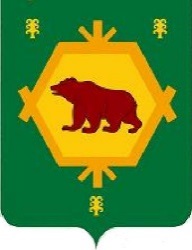 АДМИНИСТРАЦИЯ  СЕЛЬСКОГО  ПОСЕЛЕНИЯ   КИЕКБАЕВСКИЙ СЕЛЬСОВЕТ МУНИЦИПАЛЬНОГО РАЙОНА БУРЗЯНСКИЙ РАЙОНРЕСПУБЛИКИ БАШКОРТОСТАН № п/пНаименованиевида муниципальногоконтроля, осуществляемого на территории СП  Киекбаевский сельсовет МР Бурзянский район РБНаименование органа местного самоуправления МО, уполномоченного на осуществление соответствующего вида муниципального контроляРеквизиты муниципальных  нормативных правовых актов СП,регулирующих соответствующий вид муниципального контроля1.Муниципальный жилищный контрольАдминистрация сельского поселения Киекбаевский сельсовет МР Бурзянский район РБПостановление от 19.12.2022 года №92-п2.Муниципальный лесной контрольАдминистрация сельского поселения Киекбаевский сельсовет МР Бурзянский район РБПостановление от 19.12.2022 года №91-п3Муниципальный земельный контрольАдминистрация сельского поселения Киекбаевский сельсовет МР Бурзянский район РБПостановление от 19.12.2022 года №90-п4Муниципальный контроль в сфере благоустройстваАдминистрация сельского поселения Киекбаевский сельсовет МР Бурзянский район РБРешение Совета СП Киекбаевский сельсовет от 21.12.2021 г.  №           № 28- 29/85